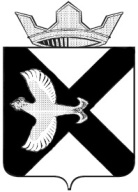 АДМИНИСТРАЦИЯ Муниципального  образования поселок  БоровскийРАСПОРЯЖЕНИЕ18.01.2023 г.							                                 № 23рп.БоровскийТюменского муниципального районаВ соответствии со статьями 28, 44 Федерального закона от 06.10.2003 131-ФЗ «Об общих принципах организации местного самоуправления в Российской Федерации», Уставом муниципального образования поселок Боровский, Положением о порядке организации и проведения публичных слушаний в муниципальном образовании поселок Боровский, утвержденным решением Думы муниципального образования поселок Боровский от 27.03.2019 № 562, Порядком учета предложений по проекту Устава муниципального образования поселок Боровский, проекту решения о внесении изменений и дополнений в Устав муниципального образования поселок Боровский и участия граждан в его обсуждении:1. Назначить публичные слушания по проекту решения Думы муниципального образования поселок Боровский «О внесении изменений в Устав муниципального образования поселок Боровский» согласно приложению 1 к настоящему распоряжению (далее – проект решения Думы).  2. Определить дату, время и место проведения публичных слушаний: 17.02.2023 года в 15.00 (время местное), адрес: Тюменская область, Тюменский район, п. Боровский, ул. Островского, 33, каб. 1.3. Сведения о месте размещения (обнародования) проекта решения Думы - информационные стенды в местах, установленных администрацией муниципального образования поселок Боровский, официальный сайт администрации муниципального образования поселок Боровский. 4. Орган, уполномоченный на проведение публичных слушаний – администрация  муниципального образования поселок Боровский.5.	Определить даты и место приема письменных предложений участников публичных слушаний по подлежащему обсуждению проекту решения Думы: с 18.01.2023 года по 16.02.2023 года, в рабочие дни с 8-00 до 12-00, с 13-00 до 17-00 по адресу: Тюменская область, Тюменский район, п. Боровский, ул. Островского, 33, каб.1 (приемная) и адрес электронной почты:Borovskiy-mo@obl72.ru.6. Установить, что учет предложений по проекту решения Думы и участие граждан в его обсуждении осуществляется согласно Порядку учета предложений по проекту Устава муниципального образования поселок Боровский, проекту решения о внесении изменений и дополнений в Устав муниципального образования поселок Боровский и участия граждан в его обсуждении (приложение 2 к настоящему распоряжению).7. Срок подготовки рекомендаций по итогам публичных слушаний не позднее 20.02.2023г.8. Антоновой Т.П. разместить настоящее распоряжение на информационных стендах в местах, установленных администрацией муниципального образования поселок Боровский, на официальном сайте администрации муниципального образования поселок Боровский в сети «Интернет».9. Контроль за исполнением настоящего распоряжения возложить на заместителя главы сельского поселения по правовым и кадровым вопросам.Глава муниципального образования                                                 С.В.СычеваПриложение 1к  распоряжению администрации  муниципального образованияпоселок Боровскийот  18.01.2023  №23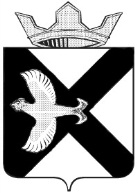 ДУМА МУНИЦИПАЛЬНОГО ОБРАЗОВАНИЯ ПОСЕЛОК БОРОВСКИЙРЕШЕНИЕ__________2023 г.		                    	                                            № ____рп. БоровскийТюменского муниципального районаВ соответствии с Федеральным законом от 06.10.2003 № 131-ФЗ «Об общих принципах организации местного самоуправления в Российской Федерации», Уставом  муниципального образования поселок Боровский Тюменского муниципального района Тюменской области (далее – Устав), Дума  муниципального образования поселок БоровскийРЕШИЛА:Внести следующие изменения в Устав:      1.1. В части 2 статьи 8 слова «избирательной комиссией муниципального образования» заменить словами «избирательной комиссией, организующей подготовку и проведение выборов в органы местного самоуправления,».       1.2. В части 5 статьи 9 слова «Избирательную комиссию муниципального образования» заменить словами «избирательную комиссию, организующую подготовку и проведение местного референдума (далее также — муниципальная комиссия референдума).       1.3. В частях 7, 8 и 11 статьи 9 слова «Избирательная комиссия муниципального образования» в соответствующих падежах «заменить словами «муниципальная комиссия референдума» в соответствующих падежах.         1.4. Пункт 3 части 2 статьи 22 исключить;         1.5. Статью 35 исключить.Обнародовать настоящее решение посредством размещения на информационных стендах в местах, установленных администрацией муниципального образования поселок Боровский и разместить его на официальном сайте администрации муниципального образования поселок Боровский в сети «Интернет».Настоящее решение вступает в силу после его обнародования после государственной регистрации.Контроль за исполнением настоящего решения возложить на постоянную комиссию Думы муниципального образования поселок Боровский по экономическому развитию, бюджету, финансам, налогам, местному самоуправлению и правотворчеству.Приложение 2к  распоряжению администрации муниципального образованияпоселок Боровскийот 18.01.2023  № 23Порядок учета предложений по проекту Устава муниципального образования поселок Боровский, проекту решения о внесении изменений и дополнений в Устав муниципального образования поселок Боровский и участия граждан в его обсуждении, утвержденный решением Думы муниципального образования поселок Боровскийот 27.10.2020 № 31Раздел 1. Общие положения1.1. Настоящий порядок разработан в соответствии с Федеральным законом от 06.10.2003 № 131-ФЗ «Об общих принципах организации местного самоуправления в Российской Федерации», Положением о порядке организации и проведения публичных слушаний в муниципальном образовании поселок Боровский, утвержденным решением Думы муниципального образования поселок Боровский от 27.03.2019 № 562, Уставом муниципального образования поселок Боровский устанавливает порядок учета предложений по проекту Устава муниципального образования поселок Боровский, по проекту решения о внесении изменений и дополнений в Устав муниципального образования поселок Боровский (далее проект муниципального правового акта) и участия граждан в его обсуждении (далее – Порядок).Раздел 2. Порядок участия граждан в обсуждении проекта муниципального правового акта2.1. Правом на участие в обсуждении проекта муниципального правового акта обладают граждане, из числа участников публичных слушаний, прошедшие процедуру регистрации, путем внесения соответствующих предложений в письменной или устной форме.2.2. В случае невозможности личного (очного) участия в публичных слушаниях, предложения представляются в сроки, установленные муниципальным правовым актом о назначении публичных слушаний, в адрес органа, уполномоченный на организацию и проведение публичных слушаний, в письменной форме или направляются в форме электронного документа на указанный в муниципальном правовом акте о назначении публичных слушаний адрес электронной почты. В обращении в обязательном порядке указываются фамилия, имя, отчество (при наличии), дата рождения, адрес места жительства (регистрации), контактный телефон лица, внесшего предложения. 2.3. Все желающие выступить на публичных слушаниях берут слово только с разрешения председательствующего.Выступления участников публичных слушаний, приглашенных должностных лиц, не должны превышать 10 минут. Раздел 3. Порядок учета предложений по проекту муниципального правового акта3.1. После высказывания (озвучивания) каждого предложения по проекту муниципального правового акта участники публичных слушаний голосуют за (против) его включения в рекомендации по итогам публичных слушаний (далее – рекомендации).Решения на публичных слушаниях принимаются открытым голосованием простым большинством голосов от числа присутствующих участников публичных слушаний.3.2. Предложения лиц, не являющихся участниками публичных слушаний, и предложения, не позволяющие установить сведения о лице, внесшем предложения, предусмотренные пунктом 2.2 раздела 2 настоящего Порядка, в протокол не вносятся, не рассматриваются и не учитываются.3.3. Предложения, за которые проголосовало большинство участников, присутствующих на публичных слушаниях включаются в рекомендации. В случае отсутствия предложений по проекту муниципального правового акта в рекомендациях отражается решение участников публичных слушаний об одобрении проекта муниципального правового акта.О назначении публичных слушаний по проекту решения Думы муниципального образования поселок Боровский «О внесении изменений в Устав муниципального образования поселок Боровский» О внесении изменений в Устав  муниципального образования поселок Боровский Тюменского муниципального района Тюменской областиПредседатель ДумыВ.Н. СамохваловГлава муниципального образования С.В. Сычева